Городской СоветСамойловского муниципального образованияСамойловского муниципального района Саратовской областиРЕШЕНИЕ № 1330.11.2023 г.				                                р.п. Самойловка Об утверждении проекта «Правил землепользования и застройки Самойловского муниципального образования Самойловского муниципального района Саратовской области»        	Руководствуясь Федеральным законом от 6 октября 2003 года № 131-ФЗ «Об общих принципах организации местного самоуправления в Российской Федерации», Градостроительным кодексом Российской Федерации от 29 декабря 2004г. № 190-ФЗ, Уставом Самойловского муниципального образования Самойловского муниципального района Саратовской области, Городской Совет Самойловского муниципального образования Самойловского муниципального района Саратовской областиРЕШИЛ:1. Утвердить «Правила землепользования и застройки Самойловского муниципального образования Самойловского муниципального района Саратовской области» в новой редакции согласно приложению к настоящему решению.2. Считать утратившими силу решения Городского Совета Самойловского муниципального образования Самойловского муниципального района Саратовской области:- от 31.10.2014 г. № 106 «Об утверждении  Правил землепользования и застройки территории Самойловского муниципального образования Саратовской области";- от 18.12.2015 № 151 «О внесении изменений и дополнений в Правила землепользования и застройки Самойловского  муниципального образования, утвержденные решением городского Совета Самойловского муниципального образования от 31.10.2014 г. № 106», -от 29.12.2016 № 19 «О внесении изменений и дополнений в Правила землепользования и застройки Самойловского  муниципального образования, утвержденные решением городского Совета Самойловского муниципального образования от 31.10.2014 г. № 106»,  - от 05.04.2017 г. №24 «О внесении изменений в Правила землепользования и застройки Самойловского  муниципального образования, утвержденные решением городского Совета Самойловского муниципального образования от 31.10.2014 г. № 106», - от 21.12.2017 № 47 «О внесении изменений в Правила землепользования и застройки Самойловского  муниципального образования, утвержденные решением городского Совета Самойловского муниципального образования от 31.10.2014 г. № 106», - от 13.03.2018 №50 «О внесении изменений в Правила землепользования и застройки Самойловского  муниципального образования, утвержденные решением городского Совета Самойловского муниципального образования от 31.10.2014 г. № 106», - от 25.02.2019 №16 «О внесении изменений в Правила землепользования и застройки Самойловского  муниципального образования, утвержденные решением городского Совета Самойловского муниципального образования от 31.10.2014 г. № 106», - от 31.10.2019  №32 «О внесении изменений в Правила землепользования и застройки Самойловского  муниципального образования, утвержденные решением городского Совета Самойловского муниципального образования от 31.10.2014 г. № 106», - от 23.12.2019 №41 «О внесении изменений в Правила землепользования и застройки Самойловского  муниципального образования, утвержденные решением городского Совета Самойловского муниципального образования от 31.10.2014 г. № 106», - от 28.08.2020 №62 «О внесении изменений в Правила землепользования и застройки Самойловского  муниципального образования, утвержденные решением городского Совета Самойловского муниципального образования от 31.10.2014 г. № 106», - от 27.11.2020 №75 «О внесении изменений и дополнений в Правила землепользования и застройки Самойловского  муниципального образования, утвержденные решением городского Совета Самойловского муниципального образования от 31.10.2014 г. № 106», - от 26.04.2021 №83 «О внесении изменений и дополнений в Правила землепользования и застройки Самойловского  муниципального образования, утвержденные решением городского Совета Самойловского муниципального образования от 31.10.2014 г. № 106», - от 29.09.2021 №99 «О внесении изменений в Правила землепользования и застройки Самойловского  муниципального образования, утвержденные решением городского Совета Самойловского муниципального образования от 31.10.2014 г. № 106», - от 21.02.2022 №118 «О внесении изменений в Правила землепользования и застройки Самойловского  муниципального образования, утвержденные решением городского Совета Самойловского муниципального образования от 31.10.2014 г. № 106», - от 22.09.2022 №136 «О внесении изменений в Правила землепользования и застройки Самойловского  муниципального образования, утвержденные решением городского Совета Самойловского муниципального образования от 31.10.2014 г. № 106», - от 27.03.2023 № 149 «О внесении изменений в Правила землепользования и застройки Самойловского  муниципального образования, утвержденные решением городского Совета Самойловского муниципального образования от 31.10.2014 г. № 106».3. Настоящее решение обнародовать 01.12.2023г. в специальных местах обнародования, разместить на официальном сайте http://sam64.ru Самойловского муниципального района в сети «Интернет» и в ФГИС ТП.3. Настоящее решение вступает в силу со дня официального обнародования.4. Контроль за исполнением настоящего решения оставляю за собой.Глава Самойловского муниципальногообразования Самойловского муниципального района Саратовской области                                                   А.А. Коваленко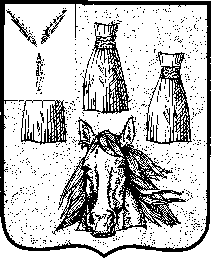 